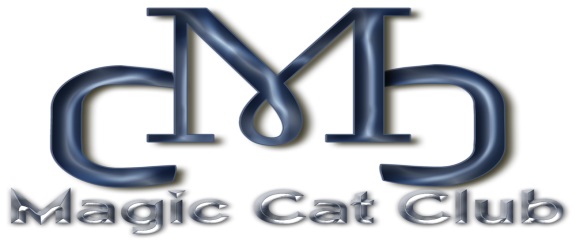 ANTRAG  AUF  REGISTRIERUNG  EINES  TITELSFür die o.g. Katze/Kater wird folgender Titel beantragt:Bitte ankreuzenDie Titelanwartschaften wurden auf folgenden Ausstellungen erworben:Bitte jeweils Kopien von den Richterberichten und Urkunden beifügen.Ich wünsche zusätzlich zur Titelbestätigung auch eine Urkunde
 (Unkostenbeitrag 3,50 €)
ja(  )			nein (  )Datum: ___________________  Unterschrift: ___________________________________Angaben zur Katze/KaterAngaben zur Katze/KaterAngaben zum BesitzerAngaben zum BesitzerTitel:Name:Name:Vorname:Rasse:Straße:Geb.Datum:PLZ:ZB-Nr.Ort:Geschlecht:Tel.:Farbe:E-Mail:Kitten Champion(  )Jugend Champion(  )Champion/Premior(  )Int. Champion/Premior(  )Gr.Int.Champion/Premior(  )Eu.Champion/Premior(  )Gr.Eu.Champion/Prem.(  )World Champion/Premior(  )DatumVereinLandOrtKlasseRichter